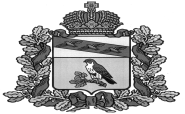 АДМИНИСТРАЦИЯОЛЬХОВСКОГО СЕЛЬСОВЕТА ХОМУТОВСКОГО РАЙОНА КУРСКОЙ ОБЛАСТИПОСТАНОВЛЕНИЕот 28 октября 2014 г.                                  № 46307555, Курская область, Хомутовский район, с. ОльховкаОб утверждении муниципальной программы  «Повышение эффективности работы с молодежью, организация отдыха и оздоровления детей, молодежи, развитие физической культуры и спорта в Ольховском сельсовете  Хомутовского района на 2015-2020 годы»В соответствии со статьей 179 Бюджетного кодекса Российской Федерации, Федеральным Законом от 6 октября 2003 года № 131 – ФЗ «Об общих принципах организации местного самоуправления в Российской Федерации» (с изменениями и дополнениями), Уставом МО «Ольховский сельсовет» Хомутовского района Курской области, Администрация Ольховского сельсовета Хомутовского района ПОСТАНОВЛЯЕТ:1. Утвердить прилагаемую муниципальную программу «Повышение эффективности работы с молодежью, организация отдыха и оздоровления детей, молодёжи, развитие физической культуры и спорта в  Ольховском сельсовете Хомутовского района на 2015-2020годы» 2. Установить, что в ходе реализации Программы отдельные ее мероприятия могут уточняться, а объемы их финансирования корректироваться.3. Постановление  вступает в силу  с 1 января 2015 года  и подлежит размещению на официальном сайте Ольховского сельсовета Хомутовского района.4. Контроль за исполнением настоящего постановления оставляю за собой.Глава  Ольховского сельсоветаХомутовского района						   В.А.Талдыкин  Утверждена Постановлением Администрации  Ольховского сельсовета  Хомутовского района № 46 от 28.10.2014 г. Муниципальная программа  «Повышение эффективности работы с молодежью, организация отдыха и оздоровления детей, молодежи, развитие физической культуры и спорта в Ольховском сельсовете Хомутовского района на 2015-2020 г.»Паспортмуниципальной программы«Повышение эффективности работы с молодежью, организация отдыха и оздоровления детей, молодежи, развитие физической культуры и спорта»I. Общая характеристика сферы реализациимуниципальной программы, основные проблемы вуказанной сфере и прогноз ее развитияФизическая культура и массовый спорт являются наиболее универсальным способом физического оздоровления населения  Ольховского сельсовета Хомутовского района (далее – Ольховский сельсовет).Основополагающей задачей государственной политики является создание условий для роста благосостояния населения Российской Федерации, национального самосознания и обеспечения долгосрочной социальной стабильности.Создание основы для сохранения и улучшения физического и духовного здоровья граждан в значительной степени способствует достижению указанной цели.Развитие физической культуры и спорта является основополагающей задачей для полноценного и всестороннего развития общества. Физическая культура и массовый спорт могут выступать, как эффективное средство реабилитации и социальной адаптации, а так же, как фактор улучшения самочувствия, повышения уровня физической подготовленности, удовлетворения потребности в общении, расширении круга знакомств, самореализации при занятиях спортом.Существенным фактором, определяющим состояние здоровья населения, является поддержание оптимальной физической активности в течение всей жизни каждого гражданина. Эта задача может быть решена при реализации муниципальной программы.Сегодня имеется ряд проблем, влияющих на развитие физической культуры, требующих неотложного решения, в том числе:недостаточное привлечение населения к регулярным занятиям физической культурой и спортом;низкий уровень пропаганды занятиями физической культурой и спортом, как составляющей здорового образа жизни.Реализация муниципальной программы  «Повышение эффективности работы с молодежью, организация отдыха и оздоровление детей, молодёжи, развитие физической культуры и спорта в Ольховском  сельсовете Хомутовского района на 2015-2020г.» позволит решить некоторые из указанных проблем.Основные программные мероприятия связаны с развитием физической культуры и массового спорта, в т.ч., включая:повышение интереса населения Ольховского сельсовета к занятиям физической культурой и спортом;физическое воспитание и формирование здорового образа жизни детей дошкольного и школьного возраста;развитие физической культуры и спорта по месту жительства;возможность адаптации мероприятий муниципальной программы потребностям населения и, при необходимости, их корректировки.Самыми популярными видами спорта в Ольховском сельсовете являются футбол, волейбол , хоккей . Ежегодно проводятся соревнования по вышеперечисленным видам спорта. На территории Ольховского сельсовета функционирует спортивный зал в Романовской  школе. Жители Ольховского сельсовета принимают участие в различных спортивных мероприятиях, становясь призерами соревнований.Очевидно, что для улучшения здоровья, благосостояния и качества жизни граждан необходимо акцентировать внимание на развитии массовой физической культуры и спорта. Занятия физической культурой и спортом должны стать составляющей частью здорового образа жизни населения.Основными направлениями в сфере развития физической культуры и спорта являются:развитие массовой физической культуры и спорта на территории Ольховского сельсовета проведение спортивных мероприятий и праздников;участие в межмуниципальных и районных спортивных соревнованиях.При реализации мероприятий муниципальной программы в полном объеме, предполагается увеличить показатель систематически занимающихся физкультурой и массовым спортом.При реализации муниципальной программы необходимо учитывать возможные финансовые, социальные, управленческие и прочие риски.Важнейшими условиями успешной реализации муниципальной программы являются минимизация указанных рисков, эффективный мониторинг выполнения намеченных мероприятий, принятие оперативных мер по корректировке основных мероприятий и показателей (индикаторов) муниципальной программы.Исходя из перечисленного, проблемы развития физической культуры и массового спорта на территории Ольховского сельсовета необходимо решать программными методами на муниципальном уровне.Реализация муниципальной программы позволит:создать условия для развития массовых и индивидуальных форм физкультурно-оздоровительной и спортивной работы по месту жительства;обеспечить дальнейшее развитие различных видов спорта;пропагандировать здоровый образ жизни;повысить эффективность профилактики негативных социальных явлений среди молодежи.Муниципальная программа  «Повышение эффективности работы с молодежью, организация отдыха и оздоровление детей, молодёжи, развитие физической культуры и спорта в Ольховском сельсовете  Хомутовском районе  на 2015-2020 г.» направлена на повышение роли физической культуры и массового спорта в формировании здорового образа жизни населения Ольховского сельсовета.II. Приоритеты муниципальной политики в сфере реализации муниципальной программы, цели, задачи и показатели  (индикаторы) достижения целей и решения задач, описание основных ожидаемых конечных результатов муниципальной программы, сроков и этапов ее реализацииУспешное развитие физической культуры и массового спорта имеет приоритетное значение для укрепления здоровья жителей Ольховского сельсовета и повышения качества их жизни и, в связи с этим, является одним из ключевых факторов, обеспечивающих устойчивое социально-экономическое развитие Ольховского сельсовета.Создание на территории Ольховского сельсовета условий, обеспечивающих повышение мотивации граждан к регулярным занятиям физической культурой и массовым спортом и ведению здорового образа жизни, является одним из приоритетных направлений в сфере физической культуры и спорта в Ольховском сельсовете.В соответствии с приоритетами муниципальной политики цели настоящей муниципальной программы формулируются следующим образом:создание условий для укрепления здоровья населения, популяризации массового спорта и приобщение различных слоев населения к регулярным занятиям физической культурой и спортом;повышение роли физической культуры и спорта в формировании здорового образа жизни населения  Ольховского сельсовета. Достижение поставленных целей требует формирования комплексного подхода в муниципальном управлении, реализации скоординированных по ресурсам, срокам и результатам мероприятий, а также решения следующих задач:повышение интереса населения Ольховского сельсовета к занятиям физической культурой и спортом;физическое воспитание и формирование здорового образа жизни детей дошкольного возраста; физическое воспитание и формирование здорового образа жизни школьников;организация физкультурно-оздоровительной и спортивной работы среди людей среднего, старшего и пожилого возраста с целью укрепления здоровья, продления долголетия;формирование потребности здорового образа жизни у жителей Ольховского сельсовета.Применение программно-целевого планирования в комплексе с полноценным ресурсным обеспечением является эффективным механизмом использования и дальнейшего развития имеющегося потенциала.Состав показателей и индикаторов муниципальной программы определен исходя из:наблюдаемости значений и индикаторов в течение срока реализации муниципальной программы;охвата наиболее значимых результатов выполнения основных мероприятий муниципальной программы.Перечень показателей и индикаторов муниципальной программы носит открытый характер и предусматривает возможность корректировки в случаях потери информативности показателя и/или индикатора, изменения приоритетов муниципальной политики, появления новых социально-экономических обстоятельств, существенно влияющих на развитие физической культуры и массового спорта.К общим показателям (индикаторам) муниципальной программы отнесены:удельный вес населения муниципального образования, систематически занимающегося физической культурой и спортом;количество физкультурно-оздоровительных мероприятий.Плановые значения целевых индикаторов и показателей, характеризующих эффективность реализации мероприятий муниципальной программы и входящей в ее состав подпрограммы, приведены в приложении № 1 к настоящей муниципальной программе. Муниципальная программа реализуется в один этап в 2015 – 2020 годы.Ожидаются следующие результаты реализации муниципальной программы:увеличение доли граждан Ольховского сельсовета, систематически занимающихся физической культурой и спортом, в том числе учащихся, женщин, инвалидов;повышение качества организационной работы, зрелищности проводимых мероприятий;повышение эффективности средств физической культуры для использования в профилактической работе по борьбе с пьянством, наркоманией, курением, правонарушениями;повышение интереса населения к занятиям физической культурой и спортом;информированность населения и обеспечение доступности информации по вопросам физической культуры и спорта.Реализация муниципальной программы позволит привлечь к систематическим занятиям физической культурой и массовым спортом и приобщить к здоровому образу жизни население муниципального образования, что окажет положительное влияние на улучшение качества жизни жителей Ольховского сельсовета.III. Сведения о показателях и индикаторах муниципальной программыСведения о показателях (индикаторах) муниципальной программы, подпрограммы муниципальной программы и их значениях приведены в приложении № 1 к муниципальной программе.Показатели (индикаторы) реализации муниципальной программы:удельный вес населения муниципального образования, систематически занимающегося физической культурой и спортом;количество физкультурно-оздоровительных мероприятий.Перечень показателей (индикаторов) муниципальной программы предусматривает возможность корректировки в случаях изменения приоритетов муниципальной политики, появления новых социально-экономических обстоятельств.Система показателей (индикаторов) сформирована с учетом обеспечения возможности подтверждения достижения цели и решения задач Программы.IV. Обобщенная характеристика основных мероприятий муниципальной программы Важность муниципальной программы обусловлена целями государственной политики в сфере физической культуры и спорта, к которым относится обеспечение формирование здорового образа жизни путем приобщения населения к занятиям физической культурой и спортом.Достижение целей и решение задач муниципальной программы обеспечивается путем выполнения основных мероприятий подпрограммы муниципальной программы.Подпрограмма направлена на решение конкретных задач муниципальной программы. Решение задач муниципальной программы обеспечивает достижение поставленной цели муниципальной программы.В рамках муниципальной программы реализуется следующая подпрограмма:1. подпрограмма «Реализация муниципальной политики в сфере физической культуры и спорта» муниципальной программы «Повышение эффективности работы с молодежью, организация отдыха и оздоровление детей, молодёжи, развитие физической культуры и спорта».Состав мероприятий подпрограммы может корректироваться по мере решения ее задач. Реализация отдельных мероприятий порождает решение задач, что обеспечивает достижение целей муниципальной программы.Отдельные мероприятия подпрограммы являются взаимозависимыми, успешное выполнение одного мероприятия может зависеть от выполнения других.Последовательность выполнения отдельных мероприятий и решения задач подпрограммы определяется ответственным исполнителем и участником муниципальной программы.Перечень основных мероприятий подпрограммы «Реализация муниципальной политики в сфере физической культуры и спорта» муниципальной программы  «Повышение эффективности работы с молодежью, организация отдыха и оздоровление детей, молодёжи, развитие физической культуры и спорта» приведен в приложении № 2 к настоящей муниципальной программе.Конкретное описание мероприятий подпрограммы раскрыто в соответствующей ей подпрограмме.V. Обобщенная характеристика мер государственногорегулирования в сфере реализации муниципальнойпрограммы  Налоговые, таможенные, тарифные, кредитные и иные меры государственного регулирования в рамках реализации муниципальной программы не предусмотрены.VI. Сведения об основных мерах правового регулирования в сфере реализации муниципальной программыМеры правового регулирования в рамках реализации муниципальной программы не предусмотрены.В случае необходимости в рамках муниципальной программы будет осуществляться работа по обеспечению своевременной корректировки муниципальной программы, внесению изменений в нормативные правовые акты Ольховском сельсовете  Хомутовского района Курской области в сфере ее реализации.Необходимость разработки указанных нормативных правовых актов будет определяться в процессе реализации муниципальной программы в соответствии с изменениями законодательства Российской Федерации и Курской области. VII. Прогноз сводных показателей муниципальных заданий по этапам реализации муниципальной программыМуниципальные задания в рамках реализации муниципальной программы не предусмотрены.VIII. Обобщенная характеристика основных мероприятий, реализуемых муниципальным образованиемМуниципальная программа реализуется Администрацией Ольховского сельсовета Хомутовского района Курской области.IX. Информация об участии предприятий и организаций, независимо от их организационно-правовой формы собственности, а также внебюджетных фондов в реализации муниципальной программыУчастие  акционерных обществ с государственным участием, общественных, организаций, а также государственных внебюджетных фондов как субъектов, осуществляющих реализацию мероприятий муниципальной программы, не предполагается. X. Обоснование выделения подпрограммымуниципальной программыВ рамках муниципальной программы выделена одна подпрограмма:1. подпрограмма «Реализация муниципальной политики в сфере физической культуры и спорта» муниципальной программы  «Повышение эффективности работы с молодежью, организация отдыха и оздоровление детей, молодёжи, развитие физической культуры и спорта».Выделение подпрограммы обусловлено реализацией приоритетов муниципальной политики в сфере развития физической культуры и массового спорта на территории Ольховского сельсовета.Цели, задачи, мероприятия подпрограммы полностью охватывают весь комплекс направлений в сфере реализации муниципальной программы в рамках реализации включенной в муниципальную программу подпрограммы.XI. Обоснование объема финансовых ресурсов, необходимых для реализации муниципальной программыДля обеспечения достижения заявленных целей и решения поставленных задач в рамках муниципальной программы предусмотрено реализация одной подпрограммы.Предусмотренные в рамках подпрограммы цели, задачи и мероприятия в комплексе наиболее полным образом охватывают весь диапазон заданных приоритетных направлений реализации муниципальной политики в сфере развития физической культуры и массового спорта на территории Ольховского сельсовета и в максимальной степени будут способствовать достижению целей и конечных результатов муниципальной программы.Расходы местного бюджета на реализацию мероприятий настоящей муниципальной программы формируются с использованием программно-целевого метода бюджетного планирования, что позволит обеспечить единый подход к формированию и рациональному распределению фондов финансовых ресурсов на решение конкретных задач и достижение поставленных в муниципальной программе (подпрограмме) целей, их концентрации и целевому использованию.Финансирование из местного бюджета на реализацию муниципальной программы будет осуществляться в соответствии с решением Собрания депутатов Ольховского сельсовета Хомутовского района Курской области о бюджете Ольховском сельсовете на очередной финансовый год и плановый период. XII. Ресурсное обеспечение реализации муниципальной программыОбщий объем бюджетных ассигнований на реализацию мероприятий муниципальной программы, предполагаемых за счет средств местного бюджета, устанавливается и утверждается решением Собрания депутатов Ольховского сельсовета Хомутовского  района Курской области о местном бюджете на очередной финансовый год и плановый период. Общий объем финансирования муниципальной программы за счет средств местного бюджета составит 7,7тыс. рублей, в том числе по годам:2015 год – 2,7 тыс рублей;2016 год – 1,0тыс. рублей;2017 год – 1,0тыс. рублей.2018 год – 1,0тыс рублей;2019 год – 1,0тыс. рублей;2020 год – 1,0тыс. рублей.В том числе:объем финансирования по подпрограмме «Реализация муниципальной политики в сфере физической культуры и спорта» муниципальной программы  «Повышение эффективности работы с молодежью, организация отдыха и оздоровление детей, молодёжи, развитие физической культуры и спорта» составит 7,7тыс. рублей, в том числе по годам:2015 год – 2,7 тыс. рублей;2016 год – 1,0тыс.рублей;2017 год – 1,0 тыс. рублей.2018 год – 1,0тыс. рублей;2019 год – 1,0тыс. рублей;2020 год – 1,0тыс. рублей.Финансовое обеспечение муниципальной программы в части расходных обязательств ответственного исполнителя муниципальной программы осуществляется за счет бюджетных ассигнований местного бюджета, предусматриваемых в решении Собрания депутатов Ольховского сельсовета Хомутовского района Курской области о местном бюджете на очередной финансовый год и плановый период.Информация по ресурсному обеспечению программы за счет средств местного бюджета по годам реализации муниципальной программы приведена в приложении № 3 к настоящей муниципальной программе.Объемы финансирования Программы носят прогнозный характер и подлежат ежегодному уточнению в установленном порядке при формировании проекта бюджета на соответствующий финансовый год и плановый период.XIII. Оценка степени влияния выделения дополнительных объемов ресурсов на показатели (индикаторы) муниципальной программы (подпрограммы), состав и основные характеристики ведомственных целевых программ и основных мероприятий подпрограмм муниципальной программВыделение дополнительных объемов ресурсов на реализацию основных мероприятий муниципальной программы в настоящее время не планируется.XIV. Анализ рисков реализации муниципальнойпрограммы (вероятных явлений, событий, процессов, не зависящих от участников муниципальной программы и негативно влияющих на основные параметрымуниципальной программы) и описание мер управления рисками реализации муниципальной программыНевыполнение или неэффективное выполнение муниципальной программы возможно в случае реализации внутренних либо внешних рисков.К внутренним рискам можно отнести несоблюдение сроков реализации муниципальной программы, неэффективное расходование денежных средств, несвоевременное освоение выделенных денежных средств.Основными внешними рисками являются: нормативно-правовые (изменение структуры и задач органов местного самоуправления Ольховского сельсовета, изменение нормативно-правовой базы в сфере действия муниципальной программы и ее подпрограммы), финансово-экономические и ресурсные (связанные с недостаточным финансированием реализации муниципальной программы), социально-экономические (осложнение социально-экономической обстановки), организационные (реорганизация (ликвидация) важных структурных элементов органов местного самоуправления Ольховского сельсовета), природно-техногенные (экологические, природные катаклизмы, а также иные чрезвычайные ситуации).Минимизировать возможные отклонения в выполнении программных мероприятий и исключить негативные последствия позволит:осуществление муниципального управления реализацией муниципальной программы;своевременное внесение изменений в муниципальную программу;взвешенный подход при принятии решений о корректировке нормативных правовых актов, действующих в сфере реализации муниципальной программы;оптимизация ресурсного обеспечения и совершенствование деятельности участников муниципальной программы.К рискам, неподдающимся управлению, относятся различные форс-мажорные обстоятельства.Преодоление рисков возможно путем выделения дополнительных бюджетных средств на реализацию мероприятий муниципальной программы, внесения изменений в муниципальную программу, своевременной подготовки и тщательной проработки проектов нормативных правовых актов муниципального образования, внесения изменений в принятые нормативные акты, оперативного реагирования на выявленные недостатки в процедурах управления, контроля за реализацией муниципальной программы.Подпрограмма«Реализация муниципальной политики в сфере физической культуры и спорта» муниципальной программы «Повышение эффективности работы с молодежью, организация отдыха и оздоровление детей, молодёжи, развитие физической культуры и спорта в Ольховском сельсоветеХомутовского района на 2015-2020г.»Паспортподпрограммы «Реализация муниципальной политики в сфере физической культуры и спорта » муниципальной программы«Повышение эффективности работы с молодежью, организация отдыха и оздоровление детей, молодежи, развитие физической культуры и спорта»I. Характеристика сферы реализации Подпрограммы,основные проблемы в указанной сфере и прогнозее развитияПодпрограмма «Реализация муниципальной политики в сфере физической культуры и спорта » муниципальной программы  «Повышение эффективности работы с молодежью, организация отдыха и оздоровление детей, молодежи, развитие физической культуры и спорта в Ольховском сельсовете Хомутовского района на 2015-2020 г » разработана с целью создания условий для реализации муниципальной программы  «Повышение эффективности работы с молодежью, организация отдыха и оздоровление детей, молодежи, развитие физической культуры и спорта» и направлена в целом на формирование и развитие обеспечивающих механизмов реализации Программы.Сферой применения является повышение качества управления процессами реализации муниципальной программы и обеспечения эффективной деятельности в сфере реализации муниципальной программы с учетом ее особенностей.II. Приоритеты муниципальной политики в сфере реализации Подпрограммы, цели, задачи и показатели (индикаторы) достижения целей и решения задач, описание основных ожидаемых конечных результатов Подпрограммы, сроков и этапов ее реализацииПодпрограмма направлена на качественное выполнение мероприятий муниципальной программы.Цели, задачи основные ожидаемые конечные результаты, сроки и этапы реализации Подпрограммы приведены в паспорте Подпрограммы.Достижение поставленной цели будет обеспечено путем выполнения всего комплекса мероприятий муниципальной программы, достижения запланированных результатов, эффективного расходования финансовых ресурсов, выделяемых на реализацию муниципальной программы.Для решения поставленной цели необходимо решение задачи по обеспечению деятельности и выполнению полномочий Администрации Ольховского сельсовета  Хомутовского района  Курской области в области развития физической культуры и спорта на территории  Ольховского сельсовета. Целевым показателем (индикатором) Подпрограммы служит показатель:доля достигнутых целевых показателей (индикаторов) муниципальной программы к общему количеству целевых показателей (индикаторов).          Данный показатель рассчитывается в процентах (%) как отношение достигнутых целевых показателей (индикаторов) муниципальной программы к планируемым показателям (индикаторам), указанным в приложении № 1 к муниципальной программе.Основными ожидаемыми результатами реализации Подпрограммы является создание эффективной системы управления реализации муниципальной программы, реализация в полном объеме мероприятий и достижение ее целей и задач. III. Характеристика основных мероприятий ПодпрограммыДостижение целей и решение задач Подпрограммы обеспечивается путем выполнения ряда основных мероприятий.Состав отдельных мероприятий Подпрограммы может корректироваться по мере решения ее задач. Реализация отдельных мероприятий порождает решение задач, что обеспечивает достижение целей Подпрограммы.IV. Характеристика мер государственного регулированияв сфере реализации Подпрограммы   Налоговые, таможенные, тарифные, кредитные и иные меры государственного регулирования в рамках реализации Подпрограммы не предусмотрены.V. Прогноз сводных показателей муниципальных заданий для реализации ПодпрограммыМуниципальные задания в рамках Подпрограммы не предусмотрены. VI. Характеристика основных мероприятий, реализуемыхмуниципальным образованиемПодпрограмма реализуется Администрацией Ольховского сельсовета  Хомутовского района Курской области.VII. Информация об участии предприятий и организаций, независимо от их организационно-правовой формы собственности, а также внебюджетных фондов в реализации ПодпрограммыУчастие государственных корпораций, акционерных обществ с государственным участием, общественных, научных организаций, а также государственных внебюджетных фондов как субъектов, осуществляющих реализацию мероприятий Подпрограммы, не предполагается.VIII. Обоснование объема финансовых ресурсов, необходимых для реализации ПодпрограммыПредусмотренные в рамках Подпрограммы цели, задачи и мероприятия в комплексе наиболее полным образом охватывают весь диапазон заданных приоритетных направлений реализации муниципальной политики и в максимальной степени будут способствовать достижению целей и конечных результатов муниципальной программы.Общий объем бюджетных ассигнований на реализацию мероприятий Подпрограммы, предполагаемых за счет средств местного бюджета, устанавливается и утверждается решением Собрания депутатов Ольховского сельсовета Хомутовского района Курской области о местном бюджете на очередной финансовый год и плановый период. Общий объем финансирования Подпрограммы за счет средств местного бюджета составит 7,7 тыс. рублей, в том числе по годам, в следующих объемах:2015 год – 2,7 тыс.рублей;2016 год – 1,0тыс.рублей;2017 год – 1,0 тыс. рублей.2018 год – 1,0тыс. рублей;2019 год – 1,0тыс. рублей;2020 год – 1,0тыс. рублей Указанные расходы подлежат ежегодному уточнению в рамках бюджетного цикла.Финансовое обеспечение Подпрограммы в части расходных обязательств ответственного исполнителя Подпрограммы осуществляется за счет бюджетных ассигнований местного бюджета, предусматриваемых в решении Собрания депутатов Ольховского сельсовета Хомутовского  района Курской области о местном бюджете на очередной финансовый год и плановый период.Информация по ресурсному обеспечению Подпрограммы за счет средств местного бюджета по годам реализации Подпрограммы приведена в приложении № 3 к муниципальной программе.IX. Анализ рисков реализации Подпрограммы (вероятныхявлений, событий, процессов, не зависящих от участников Подпрограммы и негативно влияющих на основные параметры Подпрограммы) и описание мер управления рисками реализации ПодпрограммыПри реализации Подпрограммы возможно возникновение риска невыполнения мероприятий и не достижения запланированных результатов в случае сокращения объемов бюджетного финансирования Подпрограммы.Важным фактором снижения данного риска является эффективное бюджетное планирование, обеспечение реализуемых в рамках Подпрограммы мероприятий необходимой обосновывающей документацией.Важное значение для успешной реализации Подпрограммы имеет прогнозирование возможных рисков, связанных с достижением основных целей, решением задач Подпрограммы, оценка их масштабов и последствий, а также формирование системы мер по их предотвращению.Правовые риски связаны с изменением федерального, регионального законодательства, длительностью формирования нормативной правовой базы, необходимой для эффективной реализации Подпрограммы. Это может привести к существенному увеличению планируемых сроков или изменению условий реализации мероприятий Подпрограммы.Финансовые риски связаны с возникновением бюджетного дефицита и недостаточным, вследствие этого, уровнем бюджетного финансирования, секвестрованием бюджетных расходов в сфере культуры, что может повлечь недофинансирование, сокращение или прекращение программных мероприятий.Управление рисками реализации Подпрограммы будет осуществляться в рамках единой системы управления рисками муниципальной программы.Приложение № 1к муниципальной программе «Повышение эффективности работы с молодежью, организация отдыха и оздоровление детей, молодежи,развитие физической культуры и спорта» Сведения
о показателях (индикаторах) муниципальной программы «Повышение эффективности работы с молодежью, организация отдыха и оздоровление детей, молодежи, развитие физической культуры и спорта» и ее подпрограммы и их значенияхМуниципальная программаПриложение № 2к муниципальной программе   «Повышение эффективности работы с молодежью, организация отдыха и оздоровление детей, молодежи,                развитие физической культуры и спорта» Перечень основных мероприятий по реализации муниципальной программы «Повышение эффективности работы с молодежью, организация отдыха и оздоровление детей, молодежи, развитие физической культуры и спорта»Приложение № 3к муниципальной программе  «Повышение эффективности работы с молодежью, организация отдыха и оздоровление детей, молодежи, развитие физической культуры и спорта»Ресурсноеобеспечение и прогнозная (справочная) оценка расходов местного бюджетана реализацию целей муниципальной программы  «Повышение эффективности работы с молодежью, организация отдыха и оздоровление детей, молодежи, развитие физической культуры и спорта»Ответственный исполнитель ПрограммыАдминистрация  Ольховского сельсовета Хомутовского района Курской областиСоисполнители ПрограммыотсутствуютУчастники ПрограммыотсутствуютПодпрограммы Программыподпрограмма «Реализация муниципальной политики в сфере физической культуры и спорта» муниципальной программы  Ольховского сельсовета Хомутовского района Курской области «Повышение эффективности работы с молодежью, организация отдыха и оздоровление детей, молодёжи, развитие физической культуры и спорта»Программно-целевые инструменты ПрограммыотсутствуютЦели Программысоздание условий для укрепления здоровья населения, популяризации массового спорта и приобщение различных слоев населения к регулярным занятиям физической культурой и спортом;повышение роли физической культуры и спорта в формировании здорового образа жизни населения муниципального образованияЗадачи Программыповышение интереса населения Ольховском сельсовете к занятиям физической культурой и спортом;физическое воспитание и формирование здорового образа жизни детей дошкольного возраста; физическое воспитание и формирование здорового образа жизни школьников;организация физкультурно-оздоровительной и спортивной работы среди людей среднего, старшего и пожилого возраста с целью укрепления здоровья, продления долголетия;формирование потребности здорового образа жизни у жителей Ольховском сельсовете Целевые индикаторы и показатели Программыудельный вес населения муниципального образования, систематически занимающегося физической культурой и спортом;количество физкультурно-оздоровительных мероприятийЭтапы   и сроки реализации Программымуниципальная Программа реализуется в 2015 – 2020   годы в один этапОбъемы бюджетных ассигнований Программыобъем бюджетных ассигнований на реализацию мероприятий муниципальной Программы за счет средств местного бюджета устанавливается и утверждается решением Собрания депутатов Ольховского сельсовета Хомутовского района Курской области о местном бюджете на очередной финансовый год и плановый период. Общий объем финансирования муниципальной программы за счет средств местного бюджета составит – 7,7 тыс. рублей, в т.ч. по годам:2015 год – 2,7 тыс. рублей;2016 год – 1,0тыс. рублей;2017 год – 1,0 тыс. рублей, 2018 год – 1,0 тыс. рублей;2019 год – 1,0тыс. рублей;2020 год – 1,0 тыс. рублей, из них объем финансовых средств местного бюджета   на реализацию подпрограммы «Реализация муниципальной политики в сфере физической культуры и спорта» муниципальной программы  Ольховского сельсовета Хомутовского района  Курской области «Повышение эффективности работы с молодежью, организация отдыха и оздоровление детей, молодёжи развитие физической культуры и спорта» составит – 7,7 тыс. рублей, в т.ч. по годам:2015 год – 2,7 тыс. рублей;2016 год – 1,0тыс. рублей;2017 год – 1,0 тыс. рублей, 2018 год – 1,0 тыс. рублей;2019 год – 1,0тыс. рублей;2020 год – 1,0 тыс. рублей .Ожидаемые результаты реализации Программыувеличение доли граждан сельсовета, систематически занимающихся физической культурой и спортом, в том числе учащихся, женщин, инвалидов;повышение качества организационной работы, зрелищности проводимых мероприятий;повышение эффективности средств физической культуры для использования в профилактической работе по борьбе с пьянством, наркоманией, курением, правонарушениями;повышение интереса населения к занятиям физической культурой и спортом;информированность населения и обеспечение доступности информации по вопросам физической культуры и спортаОтветственный исполнитель подпрограммыАдминистрация Ольховского сельсовета  Хомутовского  района Курской областиСоисполнителиподпрограммыотсутствуютУчастники подпрограммыотсутствуютПрограммно-целевые инструменты подпрограммыотсутствуютЦели подпрограммысоздание необходимых условий для реализации ПрограммыЗадачи подпрограммыобеспечение эффективного управления Программой;достижение запланированных результатов;формирование потребности здорового образа жизни у жителей Ольховского сельсовета Хомутовского района Курской области;воспитание физически и нравственно здорового молодого поколения в Ольховском сельсовете Хомутовском  района Курской областиЦелевые индикаторы ипоказатели подпрограммыдоля достигнутых целевых показателей (индикаторов) муниципальной программы  «Повышение эффективности работы с молодежью, организация отдыха и оздоровление детей, молодежи, развитие физической культуры и спорта» к общему количеству целевых показателей (индикаторов)Этапы   и сроки реализации подпрограммыподпрограмма реализуется в 2015 – 2020 годы в один этапОбъемы бюджетных ассигнований подпрограммыобщий объем бюджетных ассигнований на реализацию   подпрограммы составляет 7,7 тыс.рублей.Бюджетные ассигнования местного бюджета на реализацию подпрограммы на весь период составляют 6,0тыс. рублей, в том числе по годам, в следующих объемах:2015 год – 2,7 тыс.рублей;2016 год – 1,0тыс.рублей;2017 год – 1,0 тыс. рублей.2018 год – 1,0тыс. рублей;2019 год – 1,0тыс. рублей;2020 год – 1,0тыс. рублейОжидаемые результаты реализации подпрограммыкомплексное решение проблем физического воспитания и здоровья населения Ольховского сельсовета, направленное на физическое и духовное совершенствование;формирование у подрастающего поколения осознанной потребности в занятиях физической культурой и спортом;формирование у населения устойчивой мотивации к занятиям физической культурой и спортом, основам здорового образа жизни;создание эффективной системы управления реализации Программы;реализация в полном объеме мероприятий Программы, достижение ее целей и задач№п/пНаименование 
показателяЕдиница измеренияЗначение показателя по годамЗначение показателя по годамЗначение показателя по годамЗначение показателя по годамЗначение показателя по годамЗначение показателя по годам№п/пНаименование 
показателяЕдиница измерения2015 20162017201820192020123445556677891Удельный вес населенияОльховском сельсовете систематически занимающегося физической культурой и спортомпроцент 1 111 1 1 122 222Количество физкультурно-оздоровительных мероприятийединиц1010101012121212121212Подпрограмма Подпрограмма Подпрограмма Подпрограмма Подпрограмма Подпрограмма Подпрограмма Подпрограмма Подпрограмма Подпрограмма Подпрограмма Подпрограмма Подпрограмма Подпрограмма 3Доля достигнутых целевых показателей (индикаторов) муниципальной программы «Ольховский сельсовет» Хомутовского района Курской области «Повышение эффективности работы с молодежью, организация отдыха и оздоровление детей, молодежи, развитие физической культуры и спорта» к общему количеству целевых показателей (индикаторов) процент процент100100100100100100100 100 100100№ п/пНаименованиемероприятия муниципальной программы,подпрограммыОтветственный исполнительСрок реализацииОжидаемый результатПоследствия нереализации муниципальной программы, основного мероприятияСвязь с показателями муниципальной программы (подпрограммы)12345671Физическое воспитание, обеспечение организации и проведения физкультурных мероприятий и спортивных мероприятийАдминистрация Ольховского сельсовета Хомутовского района Курской области2015 – 2020 гг.увеличение доли жителей Ольховского сельсовета, систематически занимающихся физической культурой и спортом, в общей численности населения муниципального образования снижение доли жителей Ольховского сельсовета, систематически занимающихся физической культурой и спортом, и количества физкультурных и спортивных мероприятий приложение № 12Вовлечение населения в занятия физической культурой и массовым спортомАдминистрация Ольховского сельсовета Хомутовского района Курской области2015 – 2020 гг.повышение степени информированности и уровня знаний различных категорий населения по вопросам физической культуры и спорта;формирование позитивного общественного мнения о необходимости систематических занятий физической культурой и спортом и ведения здорового образа жизни снижение численности, систематически занимающихся физической культурой и спортом;сокращение числа сторонников здорового образа жизни и спортивного стиля жизниприложение № 1СтатусНаименование муниципальной программы, подпрограммыОтветственный исполнитель,     соисполнителиИсточники финансированияОценка расходов (рублей)Оценка расходов (рублей)Оценка расходов (рублей)Оценка расходов (рублей)Оценка расходов (рублей)Оценка расходов (рублей)Оценка расходов (рублей)СтатусНаименование муниципальной программы, подпрограммыОтветственный исполнитель,     соисполнителиИсточники финансированияВсего2015 201620172018201920201234567891012Муниципальная программа«Повышение эффективности работы с молодежью, организация отдыха и оздоровление детей, молодежи, развитие физической культуры и спорта»Администрация Ольховского сельсовет Хомутовского района Курской областивсего 7700 270010001 000100010001 000Муниципальная программа«Повышение эффективности работы с молодежью, организация отдыха и оздоровление детей, молодежи, развитие физической культуры и спорта»Администрация Ольховского сельсовет Хомутовского района Курской областиместный бюджет 7700 270010001 00010001 0001 000Подпрограмма «Реализация муниципальной политики в сфере физической культуры и спорта» муниципальной  «Повышение эффективности работы с молодежью, организация отдыха и оздоровление детей, молодежи, развитие физической культуры и спорта»Администрация Ольховского сельсовет Хомутовского района Курской областивсего 7700 270010001 00010001 0001 000